Supplementary Materials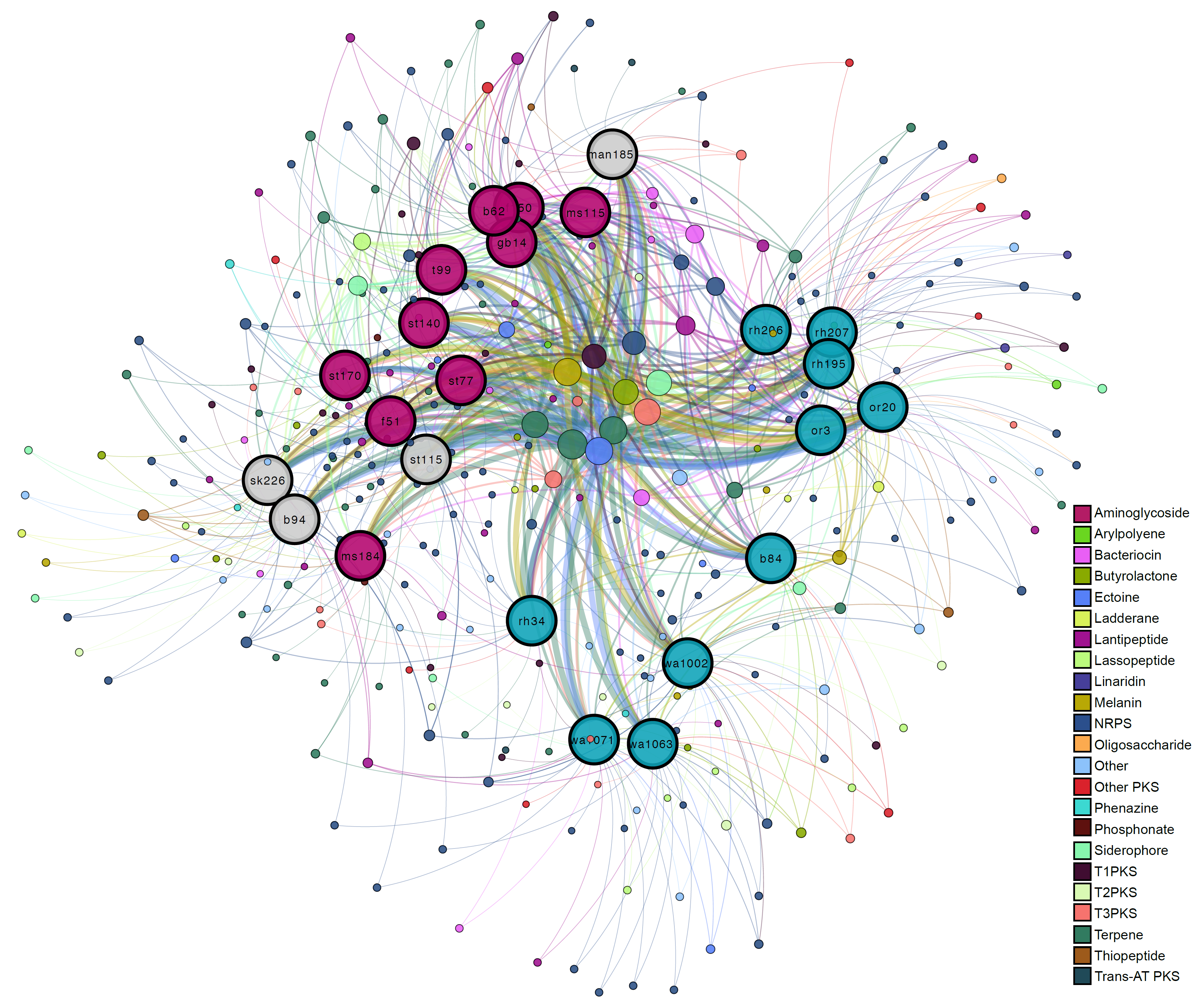 Figure S1. Each clade has a distinct SMGC network. The network illustrates inter- and intra-clade sharing of SMGC content. Large circles represent the genomes of Streptomyces strains and are labeled with isolate names and colored according to clade affiliation. Smaller circles represent non-redundant distinct SMGCs identified using our annotation-independent approach (see Materials and Methods). Lines connect each SMGC to the strains in which they are found. Network nodes and edges are scaled in proportion to the number of connections and colored according to gene cluster class (see legend). Network is arranged in the organic layout using Cytoscape 3.3.0 [71]. Core SMGCs can be observed as larger central nodes while strain specific and low frequency SMGCs occur around the edges of the graph.Table S1. The 24 Streptomyces genomes were isolated from 11 sites. Isolate names begin with the site code from which they were isolated from followed by strain number.Table S2. Genome and assembly characteristics for 24 Streptomyces genomes. The clade affiliations include the northern-derived (NDR), southern-derive (SDR), and intermediate (INT). Sample site of each isolate can be found in Table S1. Values report assembled draft genome size, genome-wide G+C content, the number of predicted open reading frames (ORFs), and the number of predicted secondary metabolite biosynthetic gene clusters (SMGCs) per genome.Table S3. SMGCs are predicted by antiSMASH [32] in our 24 Streptomyces genomes. For each SMGC, columns report the affiliated genome, clade, gene cluster class (hybrids are indicated by hyphens), gene cluster length (bp), natural product annotation provided by antiSMASH, cluster membership (Clust Memb), MIBiG database identification, the portion of genes with similarity to genes within the most similar known cluster from the MIBiG database (% Genes w/ Similarity). Cluster membership was determined using our annotation-independent approach (see Materials and Methods). NA indicates information is not available.SiteCodeLatitudeLongitudepHManley Hot Springs, AKman63.87˚N-149.02˚W5Bothell, WAwa47.73˚N-122.24˚W5.3Astoria, ORor46.18˚N-123.85˚W3.9Rhinelander, WIrh45.57˚N-89.33˚W6.5Bear Creek, WIsk43.35˚N-90.1˚W5.7Brookfield, WIb43.06˚N-88.13˚W6.8Palo Alto, CAst37.43˚N-122.17˚W7.1Greensboro, NCgb36.09˚N-79.89˚W5.6-7.0Starkville, MSms33.46˚N-88.8˚W6.8Austin, TXt30.2˚N-97.77˚W7.3Fort Pierce, FLf27.54˚N-80.35˚W7.1GenomeCladeSize (Mb)G+C %ORFsSMGCsb62SDR7.871.6707330b84NDR8.771.5765740b94INT872.5693943f150SDR8.171.6732032f51SDR7.771.7685136gb14SDR7.971.6699836man185INT8.171.6724438ms115SDR7.571.7677628ms184SDR7.971.7695842or20NDR9.171.5808744or3NDR8.971.7795640rh195NDR8.671.5780437rh206NDR8.671.5781734rh207NDR8.671.5782540rh34NDR8.271.5739238sk226INT872.5693040st115INT8.471.7749840st140SDR871.5718433st170SDR8.171.4735133st77SDR8.271.5734636t99SDR7.871.6707632wa1002NDR8.671.5757744wa1063NDR8.971.4787943wa1071NDR8.871.4775547GenomeCladeClassLength (bp)Natural ProductClust MembClust MembMIBiG ID% Genes w/ Similarityb62SDRBacteriocin11373NA1NANANAb62SDRBacteriocin19525Tetronasin2BGC0000163_c1BGC0000163_c13b62SDRButyrolactone19444gamma-butyrolactone3BGC0000849_c1BGC0000849_c1100b62SDRButyrolactone-Ectoine15215Skyllamycin4BGC0000429_c1BGC0000429_c18b62SDRButyrolactone-Other PKS45560SF25755BGC0000269_c1BGC0000269_c16b62SDREctoine7418Ectoine6BGC0000853_c1BGC0000853_c1100b62SDRLantipeptide23314SRO15-31087BGC0000554_c1BGC0000554_c1100b62SDRLantipeptide15770AmfS8BGC0000496_c1BGC0000496_c180b62SDRLassopeptide22703SRO15-20059BGC0000578_c1BGC0000578_c180b62SDRMelanin8825Melanin10BGC0000911_c1BGC0000911_c1100b62SDRNRPS9430NA11NANANAb62SDRNRPS27486Coelichelin12BGC0000325_c1BGC0000325_c172b62SDRNRPS36081Griseobactin13BGC0000368_c1BGC0000368_c170b62SDRNRPS64508Phosphonoglycans14BGC0000806_c1BGC0000806_c13b62SDRNRPS-T1PKS35029Enduracidin15BGC0000341_c1BGC0000341_c18b62SDRNRPS-T1PKS39461SGR PTMs16BGC0001043_c1BGC0001043_c1100b62SDRNRPS-T1PKS67449C-102717BGC0000965_c1BGC0000965_c13b62SDRSiderophore11778Desferrioxamine B18BGC0000941_c1BGC0000941_c1100b62SDRSiderophore14732NA19NANANAb62SDRT2PKS-T1PKS-Other PKS56429Hedamycin20BGC0000233_c1BGC0000233_c187b62SDRT3PKS41118Herboxidiene21BGC0001065_c1BGC0001065_c16b62SDRT3PKS41052Alkylresorcinol22BGC0000282_c1BGC0000282_c1100b62SDRTerpene21214Steffimycin23BGC0000273_c1BGC0000273_c119b62SDRTerpene23534Isorenieratene24BGC0000664_c1BGC0000664_c185b62SDRTerpene6042NA25NANANAb62SDRTerpene126472-methylisoborneol26BGC0000658_c1BGC0000658_c1100b62SDRTerpene25601Isorenieratene27BGC0000664_c1BGC0000664_c185b62SDRTerpene22213NA28NANANAb62SDRTerpene21049Alnumycin29BGC0000195_c1BGC0000195_c19b62SDRTerpene16702Hopene30BGC0000663_c1BGC0000663_c130b84NDRBacteriocin11328NA1NANANAb84NDRButyrolactone10944Oxazolomycin3BGC0001106_c1BGC0001106_c16b84NDREctoine10398Ectoine6BGC0000853_c1BGC0000853_c175b84NDRLantipeptide16071AmfS8BGC0000496_c1BGC0000496_c180b84NDRMelanin10479Melanin10BGC0000911_c1BGC0000911_c1100b84NDRNRPS37842Coelichelin12BGC0000325_c1BGC0000325_c190b84NDRNRPS47685Griseobactin13BGC0000368_c1BGC0000368_c194b84NDRT1PKS26556NA15NANANAb84NDRNRPS-T1PKS49497SGR PTMs16BGC0001043_c1BGC0001043_c183b84NDRSiderophore30849NA19NANANAb84NDRT3PKS35955Herboxidiene21BGC0001065_c1BGC0001065_c16b84NDRTerpene13748Steffimycin23BGC0000273_c1BGC0000273_c111b84NDRTerpene33766A5414528BGC0000291_c1BGC0000291_c16b84NDRTerpene23785Hopene30BGC0000663_c1BGC0000663_c161b84NDRArylpolyene-Ladderane-NRPS88443Skyllamycin31BGC0000429_c1BGC0000429_c138b84NDRBacteriocin7405NA32NANANAb84NDRButyrolactone11986Lactonamycin33BGC0000238_c1BGC0000238_c13b84NDREctoine5852Ectoine34BGC0000853_c1BGC0000853_c150b84NDRLantipeptide23305NA35NANANAb84NDRLassopeptide24063NA36NANANAb84NDRLassopeptide22726NA37NANANAb84NDRMelanin10422Melanin38BGC0000912_c1BGC0000912_c1100b84NDRNRPS26884Tetrocarcin A39BGC0000162_c1BGC0000162_c14b84NDRNRPS12605Enduracidin40BGC0000341_c1BGC0000341_c110b84NDRNRPS31012NA41NANANAb84NDRNRPS28133NA42NANANAb84NDRNRPS49711Arylomycin43BGC0000306_c1BGC0000306_c122b84NDRNRPS-T1PKS33629Kanamycin44BGC0000703_c1BGC0000703_c12b84NDRNRPS-T1PKS-T3PKS-Ectoine137666Lobophorin45BGC0001183_c1BGC0001183_c110b84NDROther35025Cycloheximide/actiphenol46BGC0000175_c1BGC0000175_c133b84NDROther PKS40995Lactonamycin47BGC0000238_c1BGC0000238_c115b84NDRSiderophore7643Desferrioxamine B48BGC0000941_c1BGC0000941_c1100b84NDRT1PKS2455NA49NANANAb84NDRT2PKS42497Kiamycin50BGC0000235_c1BGC0000235_c195b84NDRT2PKS34211Nonactin51BGC0000252_c1BGC0000252_c185b84NDRT3PKS17754Alkylresorcinol52BGC0000282_c1BGC0000282_c1100b84NDRT3PKS20732Galbonolides53BGC0000065_c1BGC0000065_c16b84NDRTerpene213132-methylisoborneol54BGC0000658_c1BGC0000658_c1100b84NDRTerpene17309NA55NANANAb84NDRThiopeptide26233Rabelomycin56BGC0000262_c1BGC0000262_c110b94INTEctoine-Butyrolactone22594Skyllamycin4BGC0000429_c1BGC0000429_c112b94INTEctoine17093Ectoine6BGC0000853_c1BGC0000853_c175b94INTLassopeptide12912SRO15-20059BGC0000578_c1BGC0000578_c160b94INTMelanin10270Melanin10BGC0000911_c1BGC0000911_c1100b94INTNRPS24882Coelichelin12BGC0000325_c1BGC0000325_c172b94INTT1PKS14442NA15NANANAb94INTSiderophore26746Desferrioxamine B18BGC0000941_c1BGC0000941_c1100b94INTTerpene13661Steffimycin23BGC0000273_c1BGC0000273_c111b94INTTerpene22234NA28NANANAb94INTTerpene13000Hopene30BGC0000663_c1BGC0000663_c130b94INTBacteriocin4115NA57NANANAb94INTButyrolactone4304NA58NANANAb94INTLadderane-Arylpolyene28669Skyllamycin59BGC0000429_c1BGC0000429_c120b94INTLantipeptide37157NA60NANANAb94INTLantipeptide6795NA61NANANAb94INTMelanin8049NA62NANANAb94INTNRPS11524NA63NANANAb94INTNRPS3806NA63NANANAb94INTNRPS12870Viomycin64BGC0000458_c1BGC0000458_c142b94INTNRPS1802NA65NANANAb94INTNRPS17047NA66NANANAb94INTNRPS30324Lankamycin67BGC0000085_c1BGC0000085_c116b94INTNRPS29135Viomycin68BGC0000458_c1BGC0000458_c128b94INTNRPS16214NA69NANANAb94INTNRPS-T1PKS19840SGR PTMs70BGC0001043_c1BGC0001043_c1100b94INTOther12653Echosides71BGC0000340_c1BGC0000340_c117b94INTOther43526NA72NANANAb94INTOther10411Rubradirin73BGC0000141_c1BGC0000141_c13b94INTOther8632NA74NANANAb94INTPhosphonate22893Rhizocticin75BGC0000926_c1BGC0000926_c16b94INTSiderophore10118NA76NANANAb94INTSiderophore14037Kinamycin77BGC0000236_c1BGC0000236_c18b94INTT2PKS24011Griseorhodin78BGC0000230_c1BGC0000230_c139b94INTT3PKS2019NA79NANANAb94INTT3PKS11948Herboxidiene80BGC0001065_c1BGC0001065_c16b94INTTerpene3233NA81NANANAb94INTThiopeptide11186NA82NANANAb94INTLinaridin6194NANANANANAb94INTOther1952NANANANANAb94INTOther5598NANANANANAb94INTOther1927NANANANANAb94INTOther1903NANANANANAb94INTT1PKS5929NANANANANAf150SDRBacteriocin11382NA1NANANAf150SDRButyrolactone10905gamma-butyrolactone3BGC0000849_c1BGC0000849_c1100f150SDREctoine-Butyrolactone15277Pristinamycin4BGC0000952 c2BGC0000952 c217f150SDRButyrolactone-Other PKS46776SF25755BGC0000269_c1BGC0000269_c16f150SDREctoine20197Ectoine6BGC0000853_c1BGC0000853_c175f150SDRLantipeptide23314SRO15-31087BGC0000554_c1BGC0000554_c1100f150SDRLantipeptide22741AmfS8BGC0000496_c1BGC0000496_c1100f150SDRLassopeptide22697SRO15-20059BGC0000578_c1BGC0000578_c180f150SDRMelanin26096Istamycin10BGC0000700_c1BGC0000700_c14f150SDRNRPS9389NA11NANANAf150SDRNRPS36450Coelichelin12BGC0000325_c1BGC0000325_c172f150SDRNRPS56787Griseobactin13BGC0000368_c1BGC0000368_c1100f150SDRNRPS-T1PKS38985Leinamycin15BGC0001101_c1BGC0001101_c14f150SDRNRPS-T1PKS49398SGR PTMs16BGC0001043_c1BGC0001043_c1100f150SDRT1PKS-NRPS57364C-102717BGC0000965_c1BGC0000965_c13f150SDRSiderophore11778Desferrioxamine B18BGC0000941_c1BGC0000941_c180f150SDRSiderophore14732NA19NANANAf150SDRT2PKS-T1PKS-Other PKS54071Hedamycin20BGC0000233_c1BGC0000233_c187f150SDRT3PKS41118Herboxidiene21BGC0001065_c1BGC0001065_c16f150SDRTerpene24345Steffimycin23BGC0000273_c1BGC0000273_c119f150SDRTerpene6110NA25NANANAf150SDRTerpene126482-methylisoborneol26BGC0000658_c1BGC0000658_c1100f150SDRTerpene37024Stenothricin28BGC0000431_c1BGC0000431_c113f150SDRTerpene22187Hopene30BGC0000663_c1BGC0000663_c169f150SDRLantipeptide23044NA35NANANAf150SDRT3PKS21951Alkylresorcinol52BGC0000282_c1BGC0000282_c1100f150SDRBacteriocin10800NA83NANANAf150SDRNRPS26846Griseoviridin84BGC0001097_c1BGC0001097_c115f150SDRNRPS-T1PKS43253Collismycin A85BGC0000973_c1BGC0000973_c185f150SDRNRPS46293Kanamycin86BGC0000703_c1BGC0000703_c13f150SDRNRPS64972Tetronasin87BGC0000163_c1BGC0000163_c111f150SDRTerpene25570Isorenieratene88BGC0000664_c1BGC0000664_c1100f51SDRButyrolactone10887gamma-butyrolactone3BGC0000849_c1BGC0000849_c1100f51SDRButyrolactone-Ectoine21813Pristinamycin4BGC0000952 c2BGC0000952 c217f51SDRLantipeptide12300AmfS8BGC0000496_c1BGC0000496_c1100f51SDRMelanin14714Melanin10BGC0000911_c1BGC0000911_c1100f51SDRNRPS28947Coelichelin12BGC0000325_c1BGC0000325_c181f51SDRT1PKS23309Avilamycin A15BGC0000026_c1BGC0000026_c15f51SDRSiderophore11778Desferrioxamine B18BGC0000941_c1BGC0000941_c180f51SDRT1PKS-T2PKS34209Hedamycin20BGC0000233_c1BGC0000233_c159f51SDRT3PKS35918Herboxidiene21BGC0001065_c1BGC0001065_c16f51SDRTerpene11439Steffimycin23BGC0000273_c1BGC0000273_c111f51SDRTerpene13652NA28NANANAf51SDRTerpene13639Hopene30BGC0000663_c1BGC0000663_c115f51SDRBacteriocin7479NA32NANANAf51SDRT3PKS3418NA79NANANAf51SDROther15762Erythrochelin84BGC0000349_c1BGC0000349_c128f51SDRTerpene18651Isorenieratene88BGC0000664_c1BGC0000664_c185f51SDREctoine5034Ectoine89BGC0000853_c1BGC0000853_c175f51SDRLantipeptide17778SRO15-310890BGC0000554_c1BGC0000554_c175f51SDRNRPS25072NA91NANANAf51SDRNRPS-T1PKS32568SGR PTMs92BGC0001043_c1BGC0001043_c183f51SDRNRPS64637Laspartomycin93BGC0000379_c1BGC0000379_c16f51SDRNRPS29947NA94NANANAf51SDRNRPS7341Griseobactin95BGC0000368_c1BGC0000368_c111f51SDRNRPS-T1PKS33036Kanamycin96BGC0000703_c1BGC0000703_c12f51SDRNRPS48228NA97NANANAf51SDRNRPS3146NA98NANANAf51SDRNRPS4195NA99NANANAf51SDROther6870NA100NANANAf51SDROther PKS8097Hedamycin101BGC0000233_c1BGC0000233_c118f51SDRPhenazine31591Phenazine102BGC0001080_c1BGC0001080_c138f51SDRSiderophore9367NA103NANANAf51SDRT1PKS13871Chalcomycin104BGC0000035_c1BGC0000035_c14f51SDRTerpene120172-methylisoborneol105BGC0000658_c1BGC0000658_c1100f51SDRTerpene6016NA106NANANAf51SDRTerpene3097NA107NANANAf51SDROther1811NANANANANAgb14SDRBacteriocin10331NA1NANANAgb14SDRButyrolactone10887gamma-butyrolactone3BGC0000849_c1BGC0000849_c1100gb14SDREctoine-Butyrolactone15220Pristinamycin4BGC0000952 c2BGC0000952 c217gb14SDREctoine10398Ectoine6BGC0000853_c1BGC0000853_c1100gb14SDRLantipeptide23314SRO15-31087BGC0000554_c1BGC0000554_c175gb14SDRLantipeptide22747AmfS8BGC0000496_c1BGC0000496_c180gb14SDRLassopeptide22703SRO15-20059BGC0000578_c1BGC0000578_c180gb14SDRMelanin10479Melanin10BGC0000911_c1BGC0000911_c1100gb14SDRNRPS36213Coelichelin12BGC0000325_c1BGC0000325_c172gb14SDRNRPS29118Griseobactin13BGC0000368_c1BGC0000368_c141gb14SDRNRPS65348Jagaricin14BGC0001127_c1BGC0001127_c113gb14SDRT1PKS-NRPS39058Enduracidin15BGC0000341_c1BGC0000341_c18gb14SDRNRPS-T1PKS49422SGR PTMs16BGC0001043_c1BGC0001043_c1100gb14SDRNRPS-T1PKS68099C-102717BGC0000965_c1BGC0000965_c13gb14SDRSiderophore11778Desferrioxamine B18BGC0000941_c1BGC0000941_c180gb14SDRSiderophore14792NA19NANANAgb14SDRT2PKS-T1PKS-Other PKS56471Hedamycin20BGC0000233_c1BGC0000233_c184gb14SDRT3PKS41118Herboxidiene21BGC0001065_c1BGC0001065_c16gb14SDRTerpene21076Steffimycin23BGC0000273_c1BGC0000273_c119gb14SDRTerpene36848Stenothricin28BGC0000431_c1BGC0000431_c113gb14SDRTerpene20989Alnumycin29BGC0000195_c1BGC0000195_c19gb14SDRTerpene22148Hopene30BGC0000663_c1BGC0000663_c169gb14SDRLantipeptide27649NA35NANANAgb14SDRTrans-AT PKS-NRPS59848Fostriecin54BGC0000060_c1BGC0000060_c19gb14SDRTerpene13425NA55NANANAgb14SDRT3PKS3436NA79NANANAgb14SDRBacteriocin10800NA83NANANAgb14SDRNRPS27390Griseoviridin84BGC0001097_c1BGC0001097_c115gb14SDRNRPS68554Tetronasin87BGC0000163_c1BGC0000163_c111gb14SDRNRPS-T1PKS52260Daptomycin96BGC0000336_c1BGC0000336_c17gb14SDRPhenazine20488Phenazine102BGC0001080_c1BGC0001080_c138gb14SDRLantipeptide22912NA108NANANAgb14SDRNRPS-T1PKS-Trans-AT PKS52736Xenortide109BGC0000465_c1BGC0000465_c1100gb14SDRTerpene204402-methylisoborneol110BGC0000658_c1BGC0000658_c1100gb14SDRTerpene25570Isorenieratene111BGC0000664_c1BGC0000664_c1100gb14SDRNRPS2123NANANANANAman185INTBacteriocin11331NA1NANANAman185INTButyrolactone10850gamma-butyrolactone3BGC0000849_c1BGC0000849_c1100man185INTEctoine-Butyrolactone15348Pristinamycin4BGC0000952 c2BGC0000952 c217man185INTEctoine10398Ectoine6BGC0000853_c1BGC0000853_c175man185INTLantipeptide18092AmfS8BGC0000496_c1BGC0000496_c180man185INTLassopeptide22655SRO15-20059BGC0000578_c1BGC0000578_c180man185INTMelanin10473Melanin10BGC0000911_c1BGC0000911_c1100man185INTNRPS34522Coelichelin12BGC0000325_c1BGC0000325_c172man185INTNRPS51622Griseobactin13BGC0000368_c1BGC0000368_c1100man185INTT1PKS26561NA15NANANAman185INTNRPS-T1PKS36265SGR PTMs16BGC0001043_c1BGC0001043_c1100man185INTSiderophore11778Desferrioxamine B18BGC0000941_c1BGC0000941_c180man185INTSiderophore14711NA19NANANAman185INTT3PKS41118Herboxidiene21BGC0001065_c1BGC0001065_c15man185INTT3PKS41052Tetronasin22BGC0000163_c1BGC0000163_c111man185INTTerpene21076Steffimycin23BGC0000273_c1BGC0000273_c119man185INTTerpene22213NA28NANANAman185INTTerpene26573Hopene30BGC0000663_c1BGC0000663_c169man185INTLantipeptide32442NA35NANANAman185INTTerpene20977NA55NANANAman185INTNRPS-T1PKS33144Kanamycin96BGC0000703_c1BGC0000703_c11man185INTOther6863NA100NANANAman185INTLantipeptide22909NA108NANANAman185INTBacteriocin14210NA112NANANAman185INTLantipeptide-Arylpolyene30739Colabomycin113BGC0000213_c1BGC0000213_c111man185INTNRPS43867Concanamycin A114BGC0000040_c1BGC0000040_c121man185INTNRPS51201Azicemicin115BGC0000202_c1BGC0000202_c111man185INTOther PKS-T1PKS49564NA116NANANAman185INTT1PKS20243Stambomycin117BGC0000151_c1BGC0000151_c156man185INTT1PKS55445Neocarzilin118BGC0000111_c1BGC0000111_c157man185INTTerpene17048Isorenieratene119BGC0000664_c1BGC0000664_c1100man185INTThiopeptide-Lantipeptide26414NA120NANANAman185INTTrans-AT PKS62178Sorangicin121BGC0000184_c1BGC0000184_c18man185INTTrans-AT PKS-Other PKS46498Calyculin122BGC0000967_c1BGC0000967_c132man185INTTrans-AT PKS4739NANANANANAman185INTT1PKS9892Sanglifehrin ANABGC0001042_c1BGC0001042_c111man185INTT1PKS15672NystatinNABGC0000115_c1BGC0000115_c127man185INTT1PKS5018FostriecinNABGC0000060_c1BGC0000060_c128ms115SDRBacteriocin11382NA1NANANAms115SDRButyrolactone10944gamma-butyrolactone3BGC0000849_c1BGC0000849_c1100ms115SDRButyrolactone-Ectoine15216Pristinamycin4BGC0000952 c2BGC0000952 c217ms115SDROther PKS-Butyrolactone61034SF25755BGC0000269_c1BGC0000269_c16ms115SDREctoine10398Ectoine6BGC0000853_c1BGC0000853_c1100ms115SDRLantipeptide23314SRO15-31087BGC0000554_c1BGC0000554_c175ms115SDRLantipeptide18108AmfS8BGC0000496_c1BGC0000496_c1100ms115SDRLassopeptide23115SRO15-20059BGC0000578_c1BGC0000578_c180ms115SDRMelanin10479Istamycin10BGC0000700_c1BGC0000700_c14ms115SDRNRPS36629Coelichelin12BGC0000325_c1BGC0000325_c181ms115SDRNRPS56812Griseobactin13BGC0000368_c1BGC0000368_c1100ms115SDRNRPS65354Phosphonoglycans14BGC0000806_c1BGC0000806_c13ms115SDRT1PKS-NRPS38925Enduracidin15BGC0000341_c1BGC0000341_c16ms115SDRNRPS-T1PKS49344SGR PTMs16BGC0001043_c1BGC0001043_c183ms115SDRT1PKS-NRPS68052C-102717BGC0000965_c1BGC0000965_c13ms115SDRSiderophore11778Desferrioxamine B18BGC0000941_c1BGC0000941_c180ms115SDRSiderophore14768NA19NANANAms115SDRT2PKS-T1PKS-Other PKS54107Hedamycin20BGC0000233_c1BGC0000233_c187ms115SDRT3PKS41118Herboxidiene21BGC0001065_c1BGC0001065_c16ms115SDRT3PKS41052Tetronasin22BGC0000163_c1BGC0000163_c111ms115SDRTerpene18757Steffimycin23BGC0000273_c1BGC0000273_c119ms115SDRTerpene32731NA28NANANAms115SDRTerpene22187Hopene30BGC0000663_c1BGC0000663_c169ms115SDRTerpene20866NA55NANANAms115SDRBacteriocin10355NA83NANANAms115SDRNRPS-T1PKS32999Kanamycin96BGC0000703_c1BGC0000703_c12ms115SDRLantipeptide17366NA123NANANAms115SDRTerpene-NRPS41451Isorenieratene124BGC0000664_c1BGC0000664_c1100ms184SDRButyrolactone11958gamma-butyrolactone3BGC0000849_c1BGC0000849_c1100ms184SDRLassopeptide17994SRO15-20059BGC0000578_c1BGC0000578_c160ms184SDRMelanin7477Istamycin10BGC0000700_c1BGC0000700_c14ms184SDRT1PKS13265NA15NANANAms184SDRSiderophore11778Desferrioxamine B18BGC0000941_c1BGC0000941_c1100ms184SDRSiderophore17237NA19NANANAms184SDRT3PKS22822Herboxidiene21BGC0001065_c1BGC0001065_c15ms184SDRTerpene11343Steffimycin23BGC0000273_c1BGC0000273_c111ms184SDRTerpene9512Hopene30BGC0000663_c1BGC0000663_c115ms184SDRBacteriocin7464NA32NANANAms184SDRT3PKS4591Alkylresorcinol79BGC0000282_c1BGC0000282_c166ms184SDRTerpene3007NA81NANANAms184SDRThiopeptide16857NA82NANANAms184SDREctoine4973Ectoine89BGC0000853_c1BGC0000853_c1100ms184SDRNRPS-T1PKS32206SGR PTMs92BGC0001043_c1BGC0001043_c1100ms184SDRNRPS5070Griseobactin95BGC0000368_c1BGC0000368_c111ms184SDRTerpene3428NA107NANANAms184SDRButyrolactone17521Pristinamycin125BGC0000952 c3BGC0000952 c32ms184SDRLantipeptide4194AmfS126BGC0000496_c1BGC0000496_c140ms184SDRNRPS10263Lobophorin127BGC0001183_c1BGC0001183_c13ms184SDRNRPS18776Coelichelin128BGC0000325_c1BGC0000325_c127ms184SDRNRPS6715A54145129BGC0000291_c1BGC0000291_c18ms184SDRNRPS26273Coelibactin130BGC0000324_c1BGC0000324_c136ms184SDRNRPS23940Balhimycin131BGC0000311_c1BGC0000311_c15ms184SDRNRPS5426NA132NANANAms184SDRNRPS16205Enduracidin133BGC0000341_c1BGC0000341_c110ms184SDROther4798NA134NANANAms184SDROther31912Viguiepinol135BGC0000286_c1BGC0000286_c173ms184SDROther18450Daptomycin136BGC0000336_c1BGC0000336_c112ms184SDRPhenazine-Other PKS9610Phenazine137BGC0001080_c1BGC0001080_c138ms184SDRT1PKS10086Esmeraldin138BGC0000935_c1BGC0000935_c128ms184SDRT2PKS16462Sch47554/Sch47555139BGC0000268_c1BGC0000268_c114ms184SDRTerpene13764Isorenieratene140BGC0000664_c1BGC0000664_c157ms184SDRTerpene11849Isorenieratene141BGC0000664_c1BGC0000664_c142ms184SDRTerpene19256NA142NANANAms184SDRTerpene3917NA143NANANAms184SDRNRPS3364NANANANANAms184SDRNRPS2140NANANANANAms184SDRNRPS8926NANANANANAms184SDRNRPS3463NANANANANAms184SDRNRPS1180NANANANANAms184SDRNRPS10611NANANANANAor20NDRBacteriocin11358NA1NANANAor20NDRButyrolactone10875Oxazolomycin3BGC0001106_c1BGC0001106_c16or20NDREctoine10398Ectoine6BGC0000853_c1BGC0000853_c1100or20NDRLantipeptide15971AmfS8BGC0000496_c1BGC0000496_c180or20NDRMelanin12028Melanin10BGC0000911_c1BGC0000911_c1100or20NDRNRPS36877Coelichelin12BGC0000325_c1BGC0000325_c190or20NDRNRPS48561Griseobactin13BGC0000368_c1BGC0000368_c194or20NDRT1PKS-NRPS32431Landomycin15BGC0000239_c1BGC0000239_c16or20NDRNRPS-T1PKS39003SGR PTMs16BGC0001043_c1BGC0001043_c1100or20NDRSiderophore14710NA19NANANAor20NDRT3PKS41118Herboxidiene21BGC0001065_c1BGC0001065_c16or20NDRTerpene13798Steffimycin23BGC0000273_c1BGC0000273_c111or20NDRTerpene22213NA28NANANAor20NDRTerpene23781Hopene30BGC0000663_c1BGC0000663_c169or20NDRBacteriocin7536NA32NANANAor20NDRLantipeptide23236NA35NANANAor20NDRNRPS26906Incednine39BGC0000078_c1BGC0000078_c12or20NDROther23825Arylomycin43BGC0000306_c1BGC0000306_c122or20NDRTerpene234392-methylisoborneol54BGC0000658_c1BGC0000658_c1100or20NDRTerpene16823NA55NANANAor20NDRThiopeptide26281Rabelomycin56BGC0000262_c1BGC0000262_c110or20NDROther PKS-T1PKS44177Concanamycin A116BGC0000040_c1BGC0000040_c121or20NDRButyrolactone8016Skyllamycin144BGC0000429_c1BGC0000429_c18or20NDREctoine13229Pristinamycin145BGC0000952 c2BGC0000952 c223or20NDRLadderane-Arylpolyene-NRPS77093Skyllamycin146BGC0000429_c1BGC0000429_c173or20NDRLantipeptide28519Cycloheximide/actiphenol147BGC0000175_c1BGC0000175_c144or20NDRLinaridin20608NA148NANANAor20NDRMelanin10365Grixazone149BGC0000662_c1BGC0000662_c176or20NDRMelanin10422Melanin150BGC0000912_c1BGC0000912_c1100or20NDRNRPS51915Capreomycin151BGC0000316_c1BGC0000316_c112or20NDRNRPS31901Tomaymycin152BGC0000448_c1BGC0000448_c135or20NDRNRPS-T1PKS50881NA153NANANAor20NDRNRPS73718Daptomycin154BGC0000336_c1BGC0000336_c13or20NDRNRPS9513NA155NANANAor20NDRNRPS39245Borrelidin156BGC0000031_c1BGC0000031_c19or20NDRNRPS31959Amicetin157BGC0000953_c1BGC0000953_c18or20NDROligosaccharide-T2PKS-NRPS78766Landomycin158BGC0000239_c1BGC0000239_c168or20NDROther14506NA159NANANAor20NDROther22405NA160NANANAor20NDROther PKS27895Calcium-dependent antibiotic161BGC0000315_c1BGC0000315_c17or20NDRSiderophore11778Desferrioxamine B162BGC0000941_c1BGC0000941_c1100or20NDRT3PKS17141Alkylresorcinol163BGC0000282_c1BGC0000282_c166or20NDRT3PKS34625NA164NANANAor20NDRTerpene18171Isorenieratene165BGC0000664_c1BGC0000664_c1100or3NDRBacteriocin11328NA1NANANAor3NDRButyrolactone10926Oxazolomycin3BGC0001106_c1BGC0001106_c16or3NDRButyrolactone-Ectoine15253Pristinamycin4BGC0000952 c2BGC0000952 c217or3NDREctoine10398Ectoine6BGC0000853_c1BGC0000853_c1100or3NDRLantipeptide21515AmfS8BGC0000496_c1BGC0000496_c1100or3NDRMelanin11960NA10NANANAor3NDRNRPS37010Coelichelin12BGC0000325_c1BGC0000325_c190or3NDRNRPS46066Griseobactin13BGC0000368_c1BGC0000368_c194or3NDRNRPS-T1PKS32465Enduracidin15BGC0000341_c1BGC0000341_c14or3NDRNRPS-T1PKS43509SGR PTMs16BGC0001043_c1BGC0001043_c1100or3NDRSiderophore23104Kinamycin19BGC0000236_c1BGC0000236_c111or3NDRT3PKS41088Herboxidiene21BGC0001065_c1BGC0001065_c16or3NDRT3PKS41052Alkylresorcinol22BGC0000282_c1BGC0000282_c1100or3NDRTerpene21214Steffimycin23BGC0000273_c1BGC0000273_c119or3NDRTerpene31124NA28NANANAor3NDRTerpene23766Hopene30BGC0000663_c1BGC0000663_c169or3NDRLantipeptide30556Cyclothiazomycin35BGC0000603_c1BGC0000603_c19or3NDRNRPS27858Incednine39BGC0000078_c1BGC0000078_c14or3NDRNRPS51778Daptomycin41BGC0000336_c1BGC0000336_c13or3NDRNRPS38580Arylomycin43BGC0000306_c1BGC0000306_c122or3NDRT2PKS33155Nonactin51BGC0000252_c1BGC0000252_c185or3NDRTerpene255782-methylisoborneol54BGC0000658_c1BGC0000658_c1100or3NDRTerpene27048NA55NANANAor3NDRThiopeptide26254Rabelomycin56BGC0000262_c1BGC0000262_c110or3NDRBacteriocin14634Tetronasin83BGC0000163_c1BGC0000163_c13or3NDRLantipeptide29403Cycloheximide/actiphenol147BGC0000175_c1BGC0000175_c144or3NDRLinaridin16565NA148NANANAor3NDRMelanin19554Melanin150BGC0000912_c1BGC0000912_c1100or3NDRNRPS39034Fluostatin156BGC0000223_c1BGC0000223_c14or3NDRNRPS-Oligosaccharide-T2PKS113767Landomycin158BGC0000239_c1BGC0000239_c171or3NDROther22413NA160NANANAor3NDRSiderophore11778Desferrioxamine B162BGC0000941_c1BGC0000941_c1100or3NDRTerpene22435Isorenieratene165BGC0000664_c1BGC0000664_c1100or3NDRArylpolyene27902A201A166BGC0000873_c1BGC0000873_c112or3NDRNRPS-Arylpolyene-Ladderane51202Skyllamycin167BGC0000429_c1BGC0000429_c138or3NDRNRPS51491Calcium-dependent antibiotic168BGC0000315_c1BGC0000315_c110or3NDRNRPS-T1PKS49734Skyllamycin169BGC0000429_c1BGC0000429_c122or3NDROther16267Tomaymycin170BGC0000448_c1BGC0000448_c117or3NDRT1PKS45834C-1027171BGC0000965_c1BGC0000965_c113or3NDRT1PKS67305Tetronasin172BGC0000163_c1BGC0000163_c13rh195NDRBacteriocin11933NA1NANANArh195NDRButyrolactone10926Oxazolomycin3BGC0001106_c1BGC0001106_c16rh195NDREctoine8042Ectoine6BGC0000853_c1BGC0000853_c175rh195NDRLantipeptide12903AmfS8BGC0000496_c1BGC0000496_c1100rh195NDRMelanin6525Istamycin10BGC0000700_c1BGC0000700_c14rh195NDRNRPS32945Coelichelin12BGC0000325_c1BGC0000325_c190rh195NDRT1PKS17139NA15NANANArh195NDRNRPS-T1PKS33086SGR PTMs16BGC0001043_c1BGC0001043_c1100rh195NDRSiderophore19621Kinamycin19BGC0000236_c1BGC0000236_c15rh195NDRT3PKS41088Herboxidiene21BGC0001065_c1BGC0001065_c14rh195NDRTerpene21054NA28NANANArh195NDRTerpene14102Hopene30BGC0000663_c1BGC0000663_c138rh195NDRBacteriocin7337NA32NANANArh195NDRSiderophore7630Desferrioxamine B48BGC0000941_c1BGC0000941_c1100rh195NDRT3PKS17446Alkylresorcinol52BGC0000282_c1BGC0000282_c166rh195NDRTerpene213102-methylisoborneol54BGC0000658_c1BGC0000658_c1100rh195NDROther7558NA100NANANArh195NDRMelanin8252Melanin150BGC0000912_c1BGC0000912_c1100rh195NDRArylpolyene28018Hygromycin A166BGC0000698_c1BGC0000698_c113rh195NDRLadderane-Arylpolyene17158Skyllamycin167BGC0000429_c1BGC0000429_c130rh195NDRT1PKS45858C-1027171BGC0000965_c1BGC0000965_c113rh195NDRLantipeptide19643NA173NANANArh195NDRLantipeptide24647Kanamycin174BGC0000703_c1BGC0000703_c11rh195NDRLinaridin6220NA175NANANArh195NDRNRPS8949Enduracidin176BGC0000341_c1BGC0000341_c14rh195NDRNRPS25861NA177NANANArh195NDRNRPS7577NA178NANANArh195NDRNRPS24566WAP-8294A2 (lotilibcin)179BGC0000461_c1BGC0000461_c130rh195NDRNRPS64117Amicetin180BGC0000953_c1BGC0000953_c18rh195NDRNRPS-T1PKS22734NA181NANANArh195NDRNRPS21207NA182NANANArh195NDRNRPS-T1PKS16853NA183NANANArh195NDROligosaccharide-T2PKS37934Landomycin184BGC0000239_c1BGC0000239_c165rh195NDROther16785Cycloheximide/actiphenol185BGC0000175_c1BGC0000175_c122rh195NDROther PKS24014Cyclomarin186BGC0000333_c1BGC0000333_c18rh195NDRTerpene5397NA187NANANArh195NDRTerpene19500Isorenieratene188BGC0000664_c1BGC0000664_c185rh206NDRButyrolactone10421Oxazolomycin3BGC0001106_c1BGC0001106_c16rh206NDREctoine8060Ectoine6BGC0000853_c1BGC0000853_c175rh206NDRLantipeptide13202AmfS8BGC0000496_c1BGC0000496_c1100rh206NDRMelanin8787Melanin10BGC0000911_c1BGC0000911_c1100rh206NDRNRPS8204NA11NANANArh206NDRNRPS31607Coelichelin12BGC0000325_c1BGC0000325_c181rh206NDRT1PKS17154NA15NANANArh206NDRNRPS-T1PKS29051SGR PTMs16BGC0001043_c1BGC0001043_c1100rh206NDRSiderophore19673Kinamycin19BGC0000236_c1BGC0000236_c15rh206NDRT3PKS27216Herboxidiene21BGC0001065_c1BGC0001065_c14rh206NDRTerpene12965Steffimycin23BGC0000273_c1BGC0000273_c111rh206NDRTerpene21078NA28NANANArh206NDRTerpene13789Hopene30BGC0000663_c1BGC0000663_c138rh206NDRBacteriocin7410NA32NANANArh206NDRSiderophore10914Desferrioxamine B48BGC0000941_c1BGC0000941_c1100rh206NDRTerpene237962-methylisoborneol54BGC0000658_c1BGC0000658_c1100rh206NDRTerpene14354NA55NANANArh206NDRT3PKS2631NA79NANANArh206NDROther6877NA100NANANArh206NDRLinaridin14092NA148NANANArh206NDRMelanin11069Melanin150BGC0000912_c1BGC0000912_c1100rh206NDRLadderane-Arylpolyene-NRPS51164Skyllamycin167BGC0000429_c1BGC0000429_c140rh206NDRLantipeptide19641NA173NANANArh206NDRLantipeptide24647Kanamycin174BGC0000703_c1BGC0000703_c11rh206NDRNRPS24475Arylomycin179BGC0000306_c1BGC0000306_c122rh206NDRNRPS59489Amicetin180BGC0000953_c1BGC0000953_c18rh206NDRNRPS15573NA182NANANArh206NDROligosaccharide-T2PKS37899Landomycin184BGC0000239_c1BGC0000239_c165rh206NDROther14777Cycloheximide/actiphenol185BGC0000175_c1BGC0000175_c116rh206NDROther PKS24069Cyclomarin186BGC0000333_c1BGC0000333_c18rh206NDRTerpene18130Isorenieratene188BGC0000664_c1BGC0000664_c185rh206NDRArylpolyene14424A201A189BGC0000873_c1BGC0000873_c19rh206NDRNRPS23533NA190NANANArh206NDRNRPS3484NA191NANANArh207NDRBacteriocin9996NA1NANANArh207NDRButyrolactone15499Oxazolomycin3BGC0001106_c1BGC0001106_c16rh207NDREctoine7968Ectoine6BGC0000853_c1BGC0000853_c175rh207NDRLantipeptide14648AmfS8BGC0000496_c1BGC0000496_c1100rh207NDRMelanin9568Istamycin10BGC0000700_c1BGC0000700_c14rh207NDRNRPS27517Coelichelin12BGC0000325_c1BGC0000325_c190rh207NDRT1PKS17290NA15NANANArh207NDRNRPS-T1PKS38633SGR PTMs16BGC0001043_c1BGC0001043_c1100rh207NDRSiderophore23126Kinamycin19BGC0000236_c1BGC0000236_c111rh207NDRT3PKS35998Herboxidiene21BGC0001065_c1BGC0001065_c14rh207NDRTerpene15399NA28NANANArh207NDRTerpene23725Hopene30BGC0000663_c1BGC0000663_c169rh207NDRBacteriocin11992NA32NANANArh207NDRNRPS-T1PKS27486Balhimycin44BGC0000311_c1BGC0000311_c15rh207NDRTerpene254532-methylisoborneol54BGC0000658_c1BGC0000658_c1100rh207NDRT3PKS2121NA79NANANArh207NDROther6923NA100NANANArh207NDRMelanin8306Melanin150BGC0000912_c1BGC0000912_c1100rh207NDRSiderophore21067Desferrioxamine B162BGC0000941_c1BGC0000941_c1100rh207NDRArylpolyene27976Hygromycin A166BGC0000698_c1BGC0000698_c113rh207NDRLadderane-Arylpolyene21784Skyllamycin167BGC0000429_c1BGC0000429_c126rh207NDRT1PKS33594Neocarzinostatin171BGC0000112_c1BGC0000112_c115rh207NDRLantipeptide19641NA173NANANArh207NDRLantipeptide24647Kanamycin174BGC0000703_c1BGC0000703_c11rh207NDRLinaridin4648NA175NANANArh207NDRNRPS7630NA178NANANArh207NDRNRPS24504WAP-8294A2 (lotilibcin)179BGC0000461_c1BGC0000461_c130rh207NDRNRPS15998Fluostatin182BGC0000223_c1BGC0000223_c13rh207NDROligosaccharide26639Landomycin184BGC0000239_c1BGC0000239_c134rh207NDROther18820Cycloheximide/actiphenol185BGC0000175_c1BGC0000175_c122rh207NDROther PKS24018Cyclomarin186BGC0000333_c1BGC0000333_c18rh207NDRTerpene4898NA187NANANArh207NDRTerpene18125Isorenieratene188BGC0000664_c1BGC0000664_c185rh207NDRNRPS24944NA190NANANArh207NDRNRPS3430NA191NANANArh207NDRNRPS20389NA192NANANArh207NDRNRPS16106NA193NANANArh207NDRNRPS19847NA194NANANArh207NDRT2PKS11222Simocyclinone195BGC0001072_c1BGC0001072_c118rh207NDRTrans-AT PKS7778NANANANANArh34NDREctoine20254Ectoine6BGC0000853_c1BGC0000853_c1100rh34NDRLantipeptide12165AmfS8BGC0000496_c1BGC0000496_c1100rh34NDRMelanin9014Istamycin10BGC0000700_c1BGC0000700_c14rh34NDRSiderophore23229Kinamycin19BGC0000236_c1BGC0000236_c111rh34NDRT3PKS27854Herboxidiene21BGC0001065_c1BGC0001065_c16rh34NDRTerpene13896Steffimycin23BGC0000273_c1BGC0000273_c111rh34NDRTerpene26106NA28NANANArh34NDRTerpene10435Phosphonoglycans30BGC0000807_c1BGC0000807_c16rh34NDRSiderophore7639Desferrioxamine B48BGC0000941_c1BGC0000941_c180rh34NDRNRPS7261Griseobactin95BGC0000368_c1BGC0000368_c111rh34NDRNRPS-T1PKS33518Kanamycin96BGC0000703_c1BGC0000703_c12rh34NDROther6864NA100NANANArh34NDRMelanin10422NA150NANANArh34NDRLadderane-Arylpolyene20148Skyllamycin167BGC0000429_c1BGC0000429_c124rh34NDRBacteriocin3676NA196NANANArh34NDRButyrolactone9764NA197NANANArh34NDRLantipeptide4907NA198NANANArh34NDRLantipeptide31035Novobiocin199BGC0000834_c1BGC0000834_c116rh34NDRNRPS-T1PKS21668NA200NANANArh34NDRNRPS42004Friulimicin201BGC0000354_c1BGC0000354_c112rh34NDRNRPS9332NA202NANANArh34NDRNRPS16090NA203NANANArh34NDRNRPS38566Holomycin204BGC0000373_c1BGC0000373_c169rh34NDRNRPS8072Pristinamycin205BGC0000952_c1BGC0000952_c17rh34NDRNRPS11721Eponemycin206BGC0000345_c1BGC0000345_c114rh34NDROther22378SGR PTMs207BGC0001043_c1BGC0001043_c166rh34NDROther26167Glidobactin208BGC0000997_c1BGC0000997_c110rh34NDROther13722Echosides209BGC0000340_c1BGC0000340_c111rh34NDROther PKS8408Cosmomycin D210BGC0001074_c1BGC0001074_c15rh34NDRPhenazine20275Endophenazines211BGC0000934_c1BGC0000934_c121rh34NDRT2PKS4531Chartreusin212BGC0000206_c1BGC0000206_c19rh34NDRT3PKS28233NA213NANANArh34NDRT3PKS21317Alkylresorcinol214BGC0000282_c1BGC0000282_c1100rh34NDRTerpene12576NA215NANANArh34NDRTerpene14380Isorenieratene216BGC0000664_c1BGC0000664_c128rh34NDRTerpene8639Hopene217BGC0000663_c1BGC0000663_c138rh34NDRTrans-AT PKS70084NA218NANANArh34NDRNRPS7988NANANANANAsk226INTButyrolactone-Ectoine15218Skyllamycin4BGC0000429_c1BGC0000429_c18sk226INTEctoine15822Ectoine6BGC0000853_c1BGC0000853_c1100sk226INTMelanin11771Melanin10BGC0000911_c1BGC0000911_c1100sk226INTT1PKS17563NA15NANANAsk226INTSiderophore11778Desferrioxamine B18BGC0000941_c1BGC0000941_c180sk226INTTerpene16004Isorenieratene23BGC0000664_c1BGC0000664_c142sk226INTTerpene9757NA25NANANAsk226INTTerpene24100NA28NANANAsk226INTTerpene18588Hopene30BGC0000663_c1BGC0000663_c169sk226INTT3PKS16654Alkylresorcinol52BGC0000282_c1BGC0000282_c166sk226INTLadderane-Arylpolyene53778Skyllamycin59BGC0000429_c1BGC0000429_c124sk226INTLantipeptide11714AmfS61BGC0000496_c1BGC0000496_c140sk226INTMelanin17306NA62NANANAsk226INTNRPS12950Viomycin64BGC0000458_c1BGC0000458_c142sk226INTNRPS14836NA66NANANAsk226INTOther43146NA72NANANAsk226INTSiderophore8226NA76NANANAsk226INTSiderophore15283Kinamycin77BGC0000236_c1BGC0000236_c111sk226INTT2PKS22415Griseorhodin78BGC0000230_c1BGC0000230_c160sk226INTThiopeptide-Lantipeptide26639NA82NANANAsk226INTNRPS11232Griseobactin95BGC0000368_c1BGC0000368_c129sk226INTNRPS26192NA97NANANAsk226INTBacteriocin2663NA219NANANAsk226INTButyrolactone7624Coelimycin220BGC0000038_c1BGC0000038_c18sk226INTLantipeptide5718NA221NANANAsk226INTLassopeptide7516SRO15-2005222BGC0000578_c1BGC0000578_c160sk226INTNRPS22079NA223NANANAsk226INTNRPS10834NA224NANANAsk226INTNRPS24517Viomycin225BGC0000458_c1BGC0000458_c157sk226INTNRPS30107Streptolydigin226BGC0001046_c1BGC0001046_c15sk226INTNRPS-T1PKS30149SGR PTMs227BGC0001043_c1BGC0001043_c1100sk226INTT1PKS9581Elaiophylin228BGC0000053_c1BGC0000053_c120sk226INTT1PKS33545Himastatin229BGC0001117_c1BGC0001117_c112sk226INTT3PKS23795NA230NANANAsk226INTT3PKS24492Herboxidiene231BGC0001065_c1BGC0001065_c13sk226INTT1PKS2250NANANANANAsk226INTT1PKS3595NANANANANAsk226INTT1PKS1192NANANANANAsk226INTT1PKS1000NANANANANAsk226INTT1PKS9437NigericinNABGC0000114_c1BGC0000114_c150st115INTButyrolactone10960gamma-butyrolactone3BGC0000849_c1BGC0000849_c1100st115INTEctoine8031Ectoine6BGC0000853_c1BGC0000853_c175st115INTLassopeptide22790SRO15-20059BGC0000578_c1BGC0000578_c160st115INTMelanin11481Melanin10BGC0000911_c1BGC0000911_c1100st115INTNRPS25002Coelichelin12BGC0000325_c1BGC0000325_c172st115INTNRPS35216SW-16314BGC0000434_c1BGC0000434_c17st115INTNRPS-T1PKS39131SGR PTMs16BGC0001043_c1BGC0001043_c1100st115INTSiderophore11778Desferrioxamine B18BGC0000941_c1BGC0000941_c180st115INTSiderophore19661Kinamycin19BGC0000236_c1BGC0000236_c18st115INTT3PKS31197Herboxidiene21BGC0001065_c1BGC0001065_c16st115INTTerpene11383Steffimycin23BGC0000273_c1BGC0000273_c111st115INTTerpene12384NA25NANANAst115INTTerpene22213NA28NANANAst115INTTerpene19466Hopene30BGC0000663_c1BGC0000663_c161st115INTNRPS40829NA41NANANAst115INTNRPS4823NA63NANANAst115INTNRPS4663NA63NANANAst115INTNRPS9679NA69NANANAst115INTT3PKS2105NA79NANANAst115INTThiopeptide-Lantipeptide10952NA82NANANAst115INTBacteriocin9258Tetronasin83BGC0000163_c1BGC0000163_c13st115INTNRPS18450NA97NANANAst115INTOther6390Pristinamycin100BGC0000952_c1BGC0000952_c15st115INTPhenazine30146Phenazine102BGC0001080_c1BGC0001080_c138st115INTNRPS-Other PKS61970Kirromycin172BGC0001070_c1BGC0001070_c18st115INTT2PKS16113Fluostatin195BGC0000223_c1BGC0000223_c118st115INTBacteriocin5514NA232NANANAst115INTButyrolactone-T2PKS12969Rabelomycin233BGC0000262_c1BGC0000262_c114st115INTEctoine10886Kosinostatin234BGC0001073_c1BGC0001073_c111st115INTLadderane-Arylpolyene6339Skyllamycin235BGC0000429_c1BGC0000429_c110st115INTLantipeptide15408NA236NANANAst115INTLantipeptide8600NA237NANANAst115INTLantipeptide21078Chalcomycin238BGC0000035_c1BGC0000035_c19st115INTNRPS36893Daptomycin239BGC0000336_c1BGC0000336_c19st115INTNRPS14133Balhimycin240BGC0000311_c1BGC0000311_c15st115INTNRPS5364NA241NANANAst115INTNRPS21123Griseobactin242BGC0000368_c1BGC0000368_c164st115INTTerpene25607Isorenieratene243BGC0000664_c1BGC0000664_c1100st115INTNRPS1647NANANANANAst115INTOther PKS20123SF2575NABGC0000269_c1BGC0000269_c14st140SDRBacteriocin9935NA1NANANAst140SDRButyrolactone10944gamma-butyrolactone3BGC0000849_c1BGC0000849_c1100st140SDRButyrolactone-Ectoine15163Skyllamycin4BGC0000429_c1BGC0000429_c18st140SDROther PKS-Butyrolactone47651SF25755BGC0000269_c1BGC0000269_c16st140SDREctoine7423Ectoine6BGC0000853_c1BGC0000853_c1100st140SDRLantipeptide23314SRO15-31087BGC0000554_c1BGC0000554_c1100st140SDRLassopeptide22697SRO15-20059BGC0000578_c1BGC0000578_c180st140SDRMelanin16058Melanin10BGC0000911_c1BGC0000911_c1100st140SDRNRPS28751Coelichelin12BGC0000325_c1BGC0000325_c181st140SDRT1PKS13495NA15NANANAst140SDRSiderophore11778Desferrioxamine B18BGC0000941_c1BGC0000941_c180st140SDRSiderophore29091Kinamycin19BGC0000236_c1BGC0000236_c120st140SDRT2PKS25457Hedamycin20BGC0000233_c1BGC0000233_c159st140SDRT3PKS41118Herboxidiene21BGC0001065_c1BGC0001065_c16st140SDRTerpene11478Steffimycin23BGC0000273_c1BGC0000273_c111st140SDRTerpene25278Isorenieratene24BGC0000664_c1BGC0000664_c171st140SDRTerpene46314Stenothricin28BGC0000431_c1BGC0000431_c113st140SDRTerpene20998Alnumycin29BGC0000195_c1BGC0000195_c19st140SDRTerpene16764Hopene30BGC0000663_c1BGC0000663_c130st140SDRBacteriocin7114NA32NANANAst140SDRNRPS18059Enduracidin40BGC0000341_c1BGC0000341_c110st140SDRT3PKS2903NA79NANANAst140SDRTerpene2979NA81NANANAst140SDRNRPS46293Kanamycin86BGC0000703_c1BGC0000703_c12st140SDRNRPS-T1PKS33758SGR PTMs92BGC0001043_c1BGC0001043_c1100st140SDRLantipeptide6698AmfS126BGC0000496_c1BGC0000496_c160st140SDRNRPS18843Griseobactin244BGC0000368_c1BGC0000368_c141st140SDRNRPS17985NA245NANANAst140SDRT1PKS37637NA246NANANAst140SDRT1PKS-Other PKS28699Hedamycin247BGC0000233_c1BGC0000233_c131st140SDRTerpene9319Isorenieratene248BGC0000664_c1BGC0000664_c171st140SDRTerpene20132NA249NANANAst140SDRTerpene-NRPS21865Griseoviridin250BGC0001097_c1BGC0001097_c110st170SDRButyrolactone10860gamma-butyrolactone3BGC0000849_c1BGC0000849_c1100st170SDREctoine8039Ectoine6BGC0000853_c1BGC0000853_c175st170SDRLassopeptide17442SRO15-20059BGC0000578_c1BGC0000578_c180st170SDRMelanin8824Istamycin10BGC0000700_c1BGC0000700_c14st170SDRNRPS-T1PKS32477Leinamycin15BGC0001101_c1BGC0001101_c14st170SDRSiderophore11778Desferrioxamine B18BGC0000941_c1BGC0000941_c1100st170SDRSiderophore14717NA19NANANAst170SDRT3PKS34552Herboxidiene21BGC0001065_c1BGC0001065_c16st170SDRTerpene11337Steffimycin23BGC0000273_c1BGC0000273_c111st170SDRTerpene30412Isorenieratene24BGC0000664_c1BGC0000664_c185st170SDRTerpene6319NA25NANANAst170SDRTerpene13905Hopene30BGC0000663_c1BGC0000663_c138st170SDRBacteriocin7826NA32NANANAst170SDRT3PKS1949NA79NANANAst170SDRThiopeptide-Lantipeptide13882NA82NANANAst170SDRNRPS-T1PKS32890SGR PTMs92BGC0001043_c1BGC0001043_c1100st170SDRNRPS7377Griseobactin95BGC0000368_c1BGC0000368_c111st170SDRLantipeptide22903NA108NANANAst170SDRButyrolactone10851Pristinamycin125BGC0000952 c3BGC0000952 c32st170SDRBacteriocin12964Enduracidin251BGC0000341_c1BGC0000341_c14st170SDREctoine18244Pristinamycin252BGC0000952 c2BGC0000952 c223st170SDRLantipeptide22336AmfS253BGC0000496_c1BGC0000496_c1100st170SDRNRPS41642Zorbamycin254BGC0001058_c1BGC0001058_c110st170SDRNRPS45160C-1027255BGC0000965_c1BGC0000965_c153st170SDRNRPS36809Bottromycin A2256BGC0000469_c1BGC0000469_c19st170SDRNRPS-T1PKS50303Cystothiazole A257BGC0000982_c1BGC0000982_c111st170SDRNRPS10959C-1027258BGC0000965_c1BGC0000965_c19st170SDRNRPS23928A54145259BGC0000291_c1BGC0000291_c13st170SDRNRPS49055Griseobactin260BGC0000368_c1BGC0000368_c158st170SDRNRPS-T1PKS15804A47934261BGC0000290_c1BGC0000290_c15st170SDRT1PKS33210C-1027262BGC0000965_c1BGC0000965_c136st170SDRTerpene-NRPS19035NA263NANANAst170SDRTerpene30784Isorenieratene264BGC0000664_c1BGC0000664_c185st77SDRBacteriocin13465NA1NANANAst77SDRButyrolactone24343gamma-butyrolactone3BGC0000849_c1BGC0000849_c1100st77SDREctoine22384Ectoine6BGC0000853_c1BGC0000853_c1100st77SDRLantipeptide17652AmfS8BGC0000496_c1BGC0000496_c180st77SDRLassopeptide20478SRO15-20059BGC0000578_c1BGC0000578_c180st77SDRMelanin21916Istamycin10BGC0000700_c1BGC0000700_c14st77SDRNRPS37565Coelichelin12BGC0000325_c1BGC0000325_c172st77SDRNRPS29178Griseobactin13BGC0000368_c1BGC0000368_c147st77SDRNRPS47342Phosphonoglycans14BGC0000806_c1BGC0000806_c13st77SDRNRPS-T1PKS-Bacteriocin69342SGR PTMs16BGC0001043_c1BGC0001043_c1100st77SDRSiderophore11778Desferrioxamine B18BGC0000941_c1BGC0000941_c180st77SDRSiderophore14764NA19NANANAst77SDRT3PKS41118Herboxidiene21BGC0001065_c1BGC0001065_c16st77SDRTerpene21214Steffimycin23BGC0000273_c1BGC0000273_c119st77SDRTerpene28707Isorenieratene24BGC0000664_c1BGC0000664_c185st77SDRTerpene22108NA28NANANAst77SDRTerpene17099Alnumycin29BGC0000195_c1BGC0000195_c19st77SDRTerpene17056Hopene30BGC0000663_c1BGC0000663_c161st77SDRTerpene212322-methylisoborneol54BGC0000658_c1BGC0000658_c1100st77SDROther6795NA100NANANAst77SDRNRPS10785Enduracidin176BGC0000341_c1BGC0000341_c14st77SDRT3PKS37252Tetronasin214BGC0000163_c1BGC0000163_c111st77SDRTerpene12449NA215NANANAst77SDRArylpolyene41493Chloramphenicol265BGC0000893_c1BGC0000893_c111st77SDRLantipeptide12407NA266NANANAst77SDRLantipeptide22858Labyrinthopeptin A1,A3/labyrinthopeptin A2 biosyntheticgene267BGC0000519_c1BGC0000519_c140st77SDRNRPS57500Holomycin268BGC0000373_c1BGC0000373_c192st77SDRNRPS56438Kedarcidin269BGC0000081_c1BGC0000081_c12st77SDRNRPS-Ladderane55353Skyllamycin270BGC0000429_c1BGC0000429_c120st77SDRNRPS-T1PKS34013Daptomycin271BGC0000336_c1BGC0000336_c14st77SDROther43614Neomycin272BGC0000710_c1BGC0000710_c18st77SDRPhosphonate40836Dihydrochalcomycin273BGC0000047_c1BGC0000047_c16st77SDRT1PKS-NRPS32974NA274NANANAst77SDRTerpene25573Isorenieratene275BGC0000664_c1BGC0000664_c1100st77SDRT1PKS1114NANANANANAst77SDRT1PKS1678NANANANANAt99SDRBacteriocin11373NA1NANANAt99SDRButyrolactone10369gamma-butyrolactone3BGC0000849_c1BGC0000849_c1100t99SDREctoine-Butyrolactone23805Pristinamycin4BGC0000952 c2BGC0000952 c223t99SDRButyrolactone-Other PKS32276SF25755BGC0000269_c1BGC0000269_c16t99SDREctoine14731Ectoine6BGC0000853_c1BGC0000853_c1100t99SDRLantipeptide14197SRO15-31087BGC0000554_c1BGC0000554_c175t99SDRLassopeptide22697SRO15-20059BGC0000578_c1BGC0000578_c180t99SDRMelanin11918Istamycin10BGC0000700_c1BGC0000700_c14t99SDRNRPS27448Coelichelin12BGC0000325_c1BGC0000325_c172t99SDRNRPS29112Griseobactin13BGC0000368_c1BGC0000368_c141t99SDRNRPS64506Phosphonoglycans14BGC0000806_c1BGC0000806_c13t99SDRT1PKS13325NA15NANANAt99SDRSiderophore11778Desferrioxamine B18BGC0000941_c1BGC0000941_c1100t99SDRSiderophore24007Kinamycin19BGC0000236_c1BGC0000236_c111t99SDRT1PKS-T2PKS34205Hedamycin20BGC0000233_c1BGC0000233_c159t99SDRT3PKS34601Herboxidiene21BGC0001065_c1BGC0001065_c16t99SDRTerpene13824Steffimycin23BGC0000273_c1BGC0000273_c111t99SDRTerpene6258NA25NANANAt99SDRTerpene127202-methylisoborneol26BGC0000658_c1BGC0000658_c1100t99SDRTerpene25742Isorenieratene27BGC0000664_c1BGC0000664_c1100t99SDRTerpene22409NA28NANANAt99SDRTerpene14006Hopene30BGC0000663_c1BGC0000663_c130t99SDRNRPS15695Enduracidin40BGC0000341_c1BGC0000341_c18t99SDRT3PKS3295NA79NANANAt99SDRBacteriocin10454NA83NANANAt99SDRNRPS-T1PKS32858SGR PTMs92BGC0001043_c1BGC0001043_c1100t99SDRNRPS-T1PKS32981Kanamycin96BGC0000703_c1BGC0000703_c12t99SDROther PKS8028Hedamycin101BGC0000233_c1BGC0000233_c118t99SDRLantipeptide18721NA199NANANAt99SDRNRPS15148NA245NANANAt99SDRLantipeptide25452AmfS253BGC0000496_c1BGC0000496_c1100t99SDRT1PKS31865C-1027276BGC0000965_c1BGC0000965_c13wa1002NDRButyrolactone12048Oxazolomycin3BGC0001106_c1BGC0001106_c16wa1002NDREctoine5139Ectoine6BGC0000853_c1BGC0000853_c150wa1002NDRMelanin5345Istamycin10BGC0000700_c1BGC0000700_c14wa1002NDRNRPS25523Coelichelin12BGC0000325_c1BGC0000325_c181wa1002NDRT1PKS16852NA15NANANAwa1002NDRSiderophore20305Kinamycin19BGC0000236_c1BGC0000236_c18wa1002NDRT3PKS25271Herboxidiene21BGC0001065_c1BGC0001065_c16wa1002NDRTerpene12843Steffimycin23BGC0000273_c1BGC0000273_c111wa1002NDRTerpene18747NA28NANANAwa1002NDRTerpene13797Hopene30BGC0000663_c1BGC0000663_c130wa1002NDRNRPS-Ladderane-Arylpolyene46478Skyllamycin31BGC0000429_c1BGC0000429_c128wa1002NDRBacteriocin7574NA32NANANAwa1002NDRButyrolactone11833Lactonamycin33BGC0000238_c1BGC0000238_c13wa1002NDRLassopeptide24063NA36NANANAwa1002NDRNRPS12502Enduracidin40BGC0000341_c1BGC0000341_c110wa1002NDRNRPS30212Arylomycin43BGC0000306_c1BGC0000306_c122wa1002NDRNRPS-T3PKS-Ectoine58208Lobophorin45BGC0001183_c1BGC0001183_c110wa1002NDRT1PKS35518Calicheamicin46BGC0000033_c1BGC0000033_c110wa1002NDROther PKS20840Lactonamycin47BGC0000238_c1BGC0000238_c114wa1002NDRSiderophore7628Desferrioxamine B48BGC0000941_c1BGC0000941_c1100wa1002NDRT2PKS31886Kiamycin50BGC0000235_c1BGC0000235_c180wa1002NDRT2PKS22069Macrotetrolide51BGC0000243_c1BGC0000243_c1100wa1002NDRT3PKS20965Galbonolides53BGC0000065_c1BGC0000065_c16wa1002NDRTerpene152612-methylisoborneol54BGC0000658_c1BGC0000658_c1100wa1002NDRThiopeptide26233Rabelomycin56BGC0000262_c1BGC0000262_c110wa1002NDRNRPS4281NA63NANANAwa1002NDRT3PKS2081NA79NANANAwa1002NDRLantipeptide4104AmfS126BGC0000496_c1BGC0000496_c140wa1002NDRMelanin11815Melanin150BGC0000912_c1BGC0000912_c1100wa1002NDROther14365Tomaymycin170BGC0000448_c1BGC0000448_c123wa1002NDRTerpene5422NA187NANANAwa1002NDRNRPS5863NA241NANANAwa1002NDRNRPS3326NA241NANANAwa1002NDREctoine14884Ectoine277BGC0000853_c1BGC0000853_c175wa1002NDRLassopeptide20997NA278NANANAwa1002NDRNRPS2494NA279NANANAwa1002NDRNRPS7997NA280NANANAwa1002NDRNRPS28476NA281NANANAwa1002NDRNRPS3332NA282NANANAwa1002NDRNRPS-T1PKS21048SGR PTMs283BGC0001043_c1BGC0001043_c1100wa1002NDROther17626Collismycin A284BGC0000973_c1BGC0000973_c129wa1002NDRT1PKS-NRPS11808NA285NANANAwa1002NDRNRPS2666NANANANANAwa1002NDRNRPS3193NANANANANAwa1063NDRButyrolactone10641Oxazolomycin3BGC0001106_c1BGC0001106_c16wa1063NDREctoine5811Ectoine6BGC0000853_c1BGC0000853_c150wa1063NDRTerpene13506NA28NANANAwa1063NDRTerpene10714Phosphonoglycans30BGC0000807_c1BGC0000807_c16wa1063NDRNRPS-Ladderane-Arylpolyene76981Skyllamycin31BGC0000429_c1BGC0000429_c136wa1063NDRBacteriocin7382NA32NANANAwa1063NDRButyrolactone12946Coelimycin33BGC0000038_c1BGC0000038_c116wa1063NDRLassopeptide14995NA37NANANAwa1063NDROther PKS20924Lactonamycin47BGC0000238_c1BGC0000238_c114wa1063NDRSiderophore10232Desferrioxamine B48BGC0000941_c1BGC0000941_c1100wa1063NDRT2PKS37028Kiamycin50BGC0000235_c1BGC0000235_c195wa1063NDRT3PKS19443NA53NANANAwa1063NDRTerpene165622-methylisoborneol54BGC0000658_c1BGC0000658_c1100wa1063NDRLantipeptide7635NA61NANANAwa1063NDROther6995NA100NANANAwa1063NDRSiderophore9276NA103NANANAwa1063NDRNRPS14443Coelichelin128BGC0000325_c1BGC0000325_c118wa1063NDRMelanin6256Melanin150BGC0000912_c1BGC0000912_c1100wa1063NDROther8770Tomaymycin170BGC0000448_c1BGC0000448_c117wa1063NDRNRPS7894NA176NANANAwa1063NDRTerpene5255NA187NANANAwa1063NDREctoine17727Ectoine277BGC0000853_c1BGC0000853_c150wa1063NDRNRPS3404NA279NANANAwa1063NDRNRPS11795NA285NANANAwa1063NDRLantipeptide1879NA286NANANAwa1063NDRLantipeptide23376NA287NANANAwa1063NDRLassopeptide2162NA288NANANAwa1063NDRMelanin2894Istamycin289BGC0000700_c1BGC0000700_c14wa1063NDRNRPS5482NA290NANANAwa1063NDRNRPS4425NA291NANANAwa1063NDRNRPS7989NA292NANANAwa1063NDRNRPS14393SGR PTMs293BGC0001043_c1BGC0001043_c183wa1063NDRNRPS21405Lobophorin294BGC0001183_c1BGC0001183_c13wa1063NDRNRPS-Ectoine-T3PKS26725Lobophorin295BGC0001183_c1BGC0001183_c18wa1063NDROther1842NA296NANANAwa1063NDRT2PKS9643Macrotetrolide297BGC0000243_c1BGC0000243_c150wa1063NDRT3PKS2027NA298NANANAwa1063NDRT3PKS13547Herboxidiene299BGC0001065_c1BGC0001065_c15wa1063NDRNRPS2116NANANANANAwa1063NDROther1485NANANANANAwa1063NDROther1039NANANANANAwa1063NDRT1PKS6000StambomycinNABGC0000151_c1BGC0000151_c136wa1063NDRT1PKS5871ECO-02301NABGC0000052_c1BGC0000052_c132wa1071NDREctoine5811Ectoine6BGC0000853_c1BGC0000853_c150wa1071NDRSiderophore19541Kinamycin19BGC0000236_c1BGC0000236_c15wa1071NDRT3PKS20846Herboxidiene21BGC0001065_c1BGC0001065_c16wa1071NDRTerpene13945Steffimycin23BGC0000273_c1BGC0000273_c111wa1071NDRTerpene9930NA28NANANAwa1071NDRTerpene9924Hopene30BGC0000663_c1BGC0000663_c123wa1071NDRNRPS-Ladderane-Arylpolyene63073Skyllamycin31BGC0000429_c1BGC0000429_c132wa1071NDRButyrolactone11833Lactonamycin33BGC0000238_c1BGC0000238_c13wa1071NDRSiderophore7624Desferrioxamine B48BGC0000941_c1BGC0000941_c1100wa1071NDRT2PKS20288Rabelomycin50BGC0000262_c1BGC0000262_c122wa1071NDRTerpene164132-methylisoborneol54BGC0000658_c1BGC0000658_c1100wa1071NDRLantipeptide8522NA61NANANAwa1071NDRNRPS2899NA65NANANAwa1071NDRT3PKS2468NA79NANANAwa1071NDROther6888NA100NANANAwa1071NDRTerpene3066NA107NANANAwa1071NDRNRPS4468NA132NANANAwa1071NDRMelanin9395Melanin150BGC0000912_c1BGC0000912_c1100wa1071NDROther8027Tomaymycin170BGC0000448_c1BGC0000448_c111wa1071NDRTerpene5388NA187NANANAwa1071NDRBacteriocin3365NA196NANANAwa1071NDRNRPS2031NA241NANANAwa1071NDREctoine15534Ectoine277BGC0000853_c1BGC0000853_c175wa1071NDRLassopeptide18071NA278NANANAwa1071NDROther18937Collismycin A284BGC0000973_c1BGC0000973_c129wa1071NDRNRPS11148NA285NANANAwa1071NDRLantipeptide2040NA286NANANAwa1071NDRNRPS2881NA291NANANAwa1071NDRNRPS-T1PKS11367NA292NANANAwa1071NDRNRPS13699SGR PTMs293BGC0001043_c1BGC0001043_c183wa1071NDRNRPS-Ectoine-T3PKS28653Lobophorin295BGC0001183_c1BGC0001183_c18wa1071NDRButyrolactone5748NA300NANANAwa1071NDRLassopeptide5117NA301NANANAwa1071NDRMelanin1571Istamycin302BGC0000700_c1BGC0000700_c14wa1071NDRNRPS13951NA303NANANAwa1071NDRNRPS8736Coelichelin304BGC0000325_c1BGC0000325_c127wa1071NDRNRPS13371Coelichelin305BGC0000325_c1BGC0000325_c163wa1071NDROther11852Cycloheximide/actiphenol306BGC0000175_c1BGC0000175_c133wa1071NDROther PKS8817Coelimycin307BGC0000038_c1BGC0000038_c18wa1071NDRT1PKS19754Streptolydigin308BGC0001046_c1BGC0001046_c115wa1071NDRT1PKS3325NA309NANANAwa1071NDRT2PKS2141NA310NANANAwa1071NDRNRPS2841NANANANANAwa1071NDROther1086NANANANANAwa1071NDROther1730NANANANANAwa1071NDROther1734NANANANANAwa1071NDROther4164NANANANANA